Aanvullende informatie door de huidige mentor in te vullen 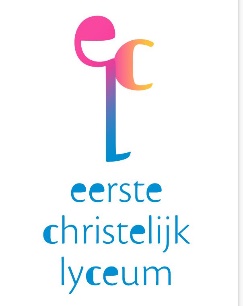 Geachte mevrouw/meneer,Uw leerling heeft zich aangemeld voor plaatsing op het ECL, schooljaar 2019-2020. Aangezien in het doorstroomformulier niet alle door ons gewenste informatie staat, vragen we u om onderstaande vragen voor ons in te vullen. Graag bij onderstaande vragen een korte toelichting bij “ja”4)Indien er sprake is van een op- of afstroomadvies willen wij graag de argumenten voor dit advies weten (los van de cijfers).5) Hoe groot acht u de kans dat uw leerling op de huidige school blijft? 0% 		25% 	50% 	75% 6)Tot slot: welk begeleidingsadvies zou u ons willen meegeven:Handtekening mentor:Hartelijk dank voor het aanleveren van deze informatie. Wilt u dit formulier meegeven aan de ouders/verzorgers voor het intakegesprek?Naam leerling:      Huidige school:      Huidige leerjaar en richting:      Naam mentor:      E-mailadres mentor:      Telefoonnummer mentor:      Mentor is bereikbaar op:      1.Is er sprake van een verzuimprobleem:      2. Is de leerling dit schooljaar één of meerdere keren uit de les verwijderd:      3. Is de leerling besproken in het Zorg Advies Team:      